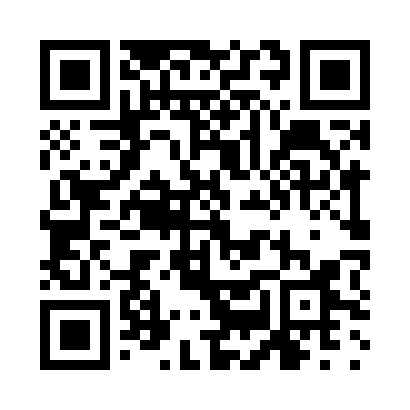 Prayer times for Zruc, Czech RepublicMon 1 Jul 2024 - Wed 31 Jul 2024High Latitude Method: Angle Based RulePrayer Calculation Method: Muslim World LeagueAsar Calculation Method: HanafiPrayer times provided by https://www.salahtimes.comDateDayFajrSunriseDhuhrAsrMaghribIsha1Mon2:435:031:106:439:1811:292Tue2:445:031:106:429:1711:293Wed2:445:041:116:429:1711:294Thu2:445:051:116:429:1711:295Fri2:455:061:116:429:1611:296Sat2:455:061:116:429:1611:297Sun2:465:071:116:429:1511:298Mon2:465:081:116:419:1411:299Tue2:465:091:126:419:1411:2810Wed2:475:101:126:419:1311:2811Thu2:475:111:126:409:1211:2812Fri2:485:121:126:409:1211:2813Sat2:485:131:126:409:1111:2714Sun2:495:141:126:399:1011:2715Mon2:495:151:126:399:0911:2716Tue2:505:161:126:389:0811:2617Wed2:505:181:136:389:0711:2618Thu2:515:191:136:379:0611:2619Fri2:515:201:136:379:0511:2520Sat2:525:211:136:369:0411:2521Sun2:525:221:136:359:0311:2422Mon2:535:241:136:359:0111:2423Tue2:535:251:136:349:0011:2324Wed2:545:261:136:338:5911:2325Thu2:545:271:136:338:5811:2226Fri2:555:291:136:328:5611:2127Sat2:565:301:136:318:5511:2128Sun2:565:311:136:308:5411:1929Mon2:575:331:136:298:5211:1630Tue2:575:341:136:298:5111:1331Wed3:005:361:136:288:4911:10